令和元年９月吉日小中学校長　様ほづみ幼稚園長　様関　　係　　者　様　　　　　　　　　　　　　　　　　　　　　　　　　　　　　　　　 　　　　　瑞穂市立生津小学校　　　　　　　　　　　　　　　　　　　　　　　　　　　　　　　　　　　　　校　長  　棚橋　剛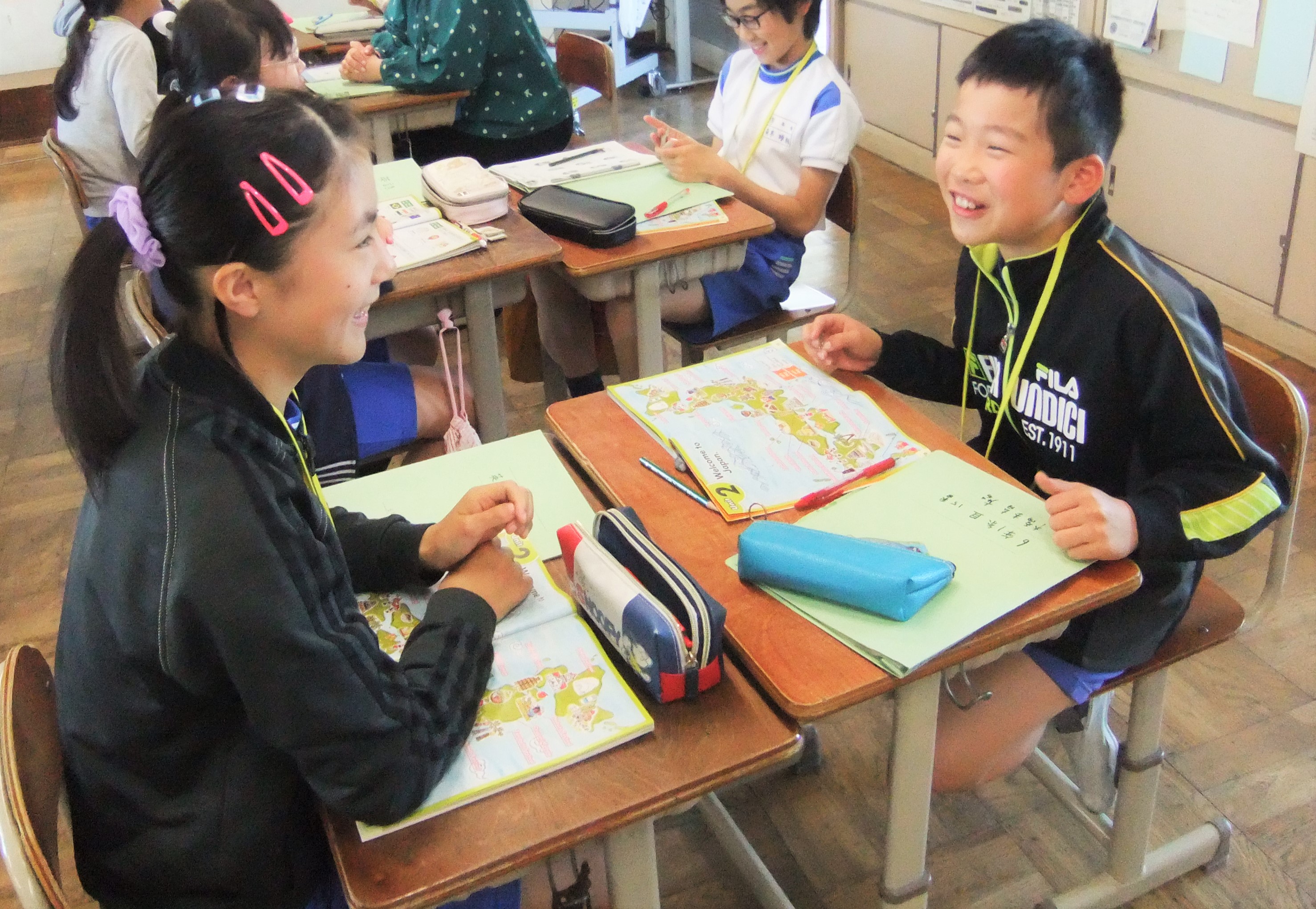 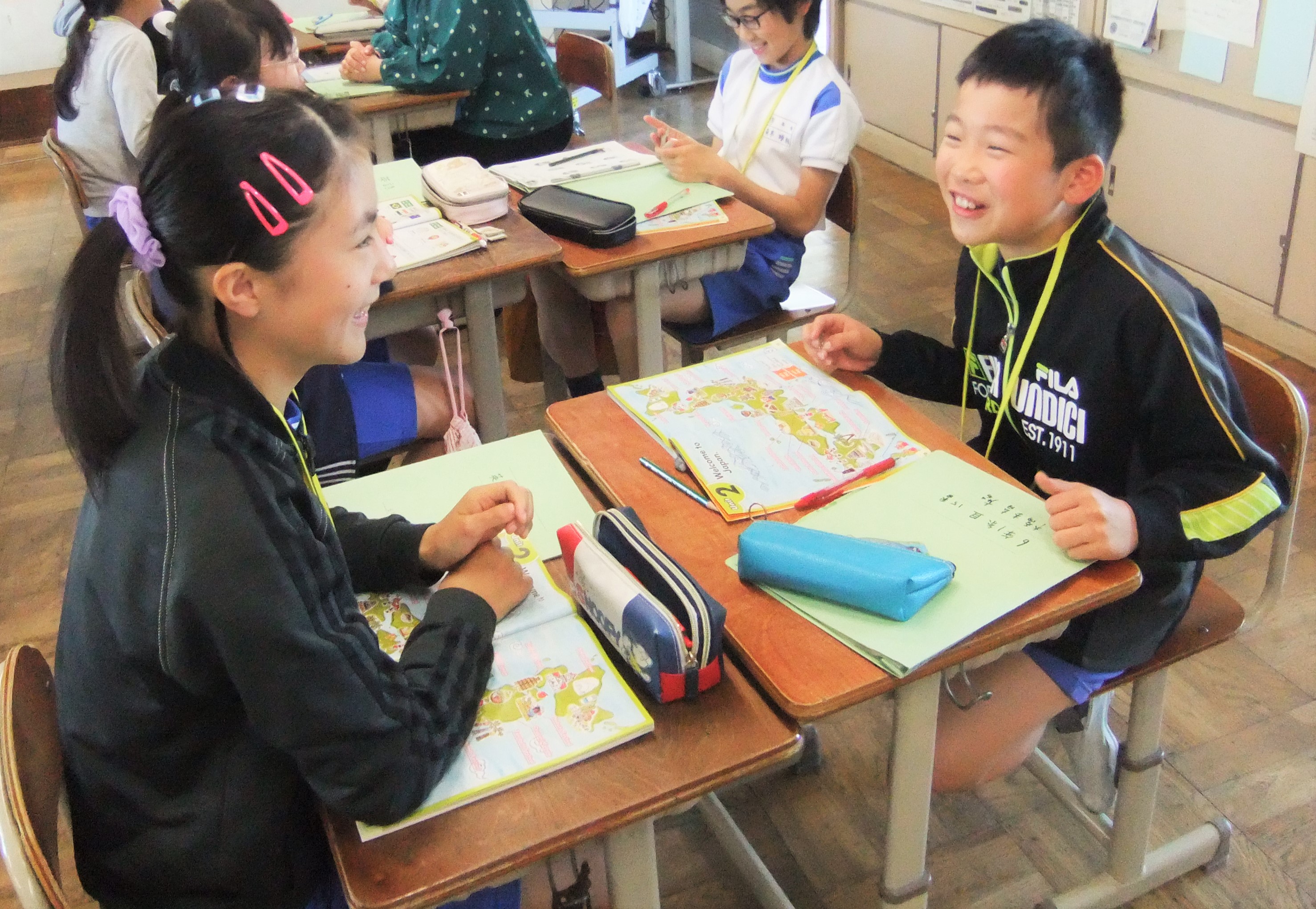 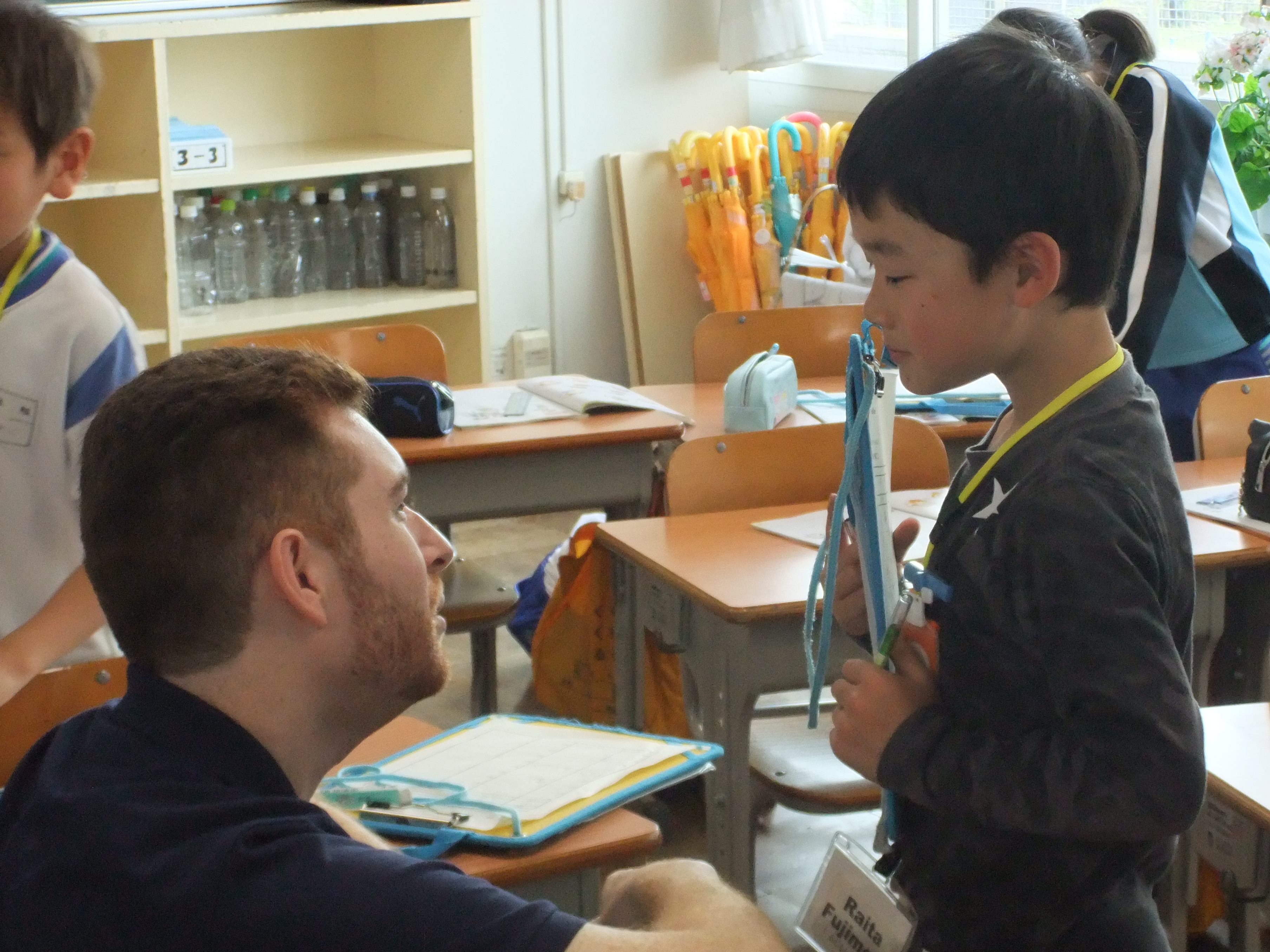 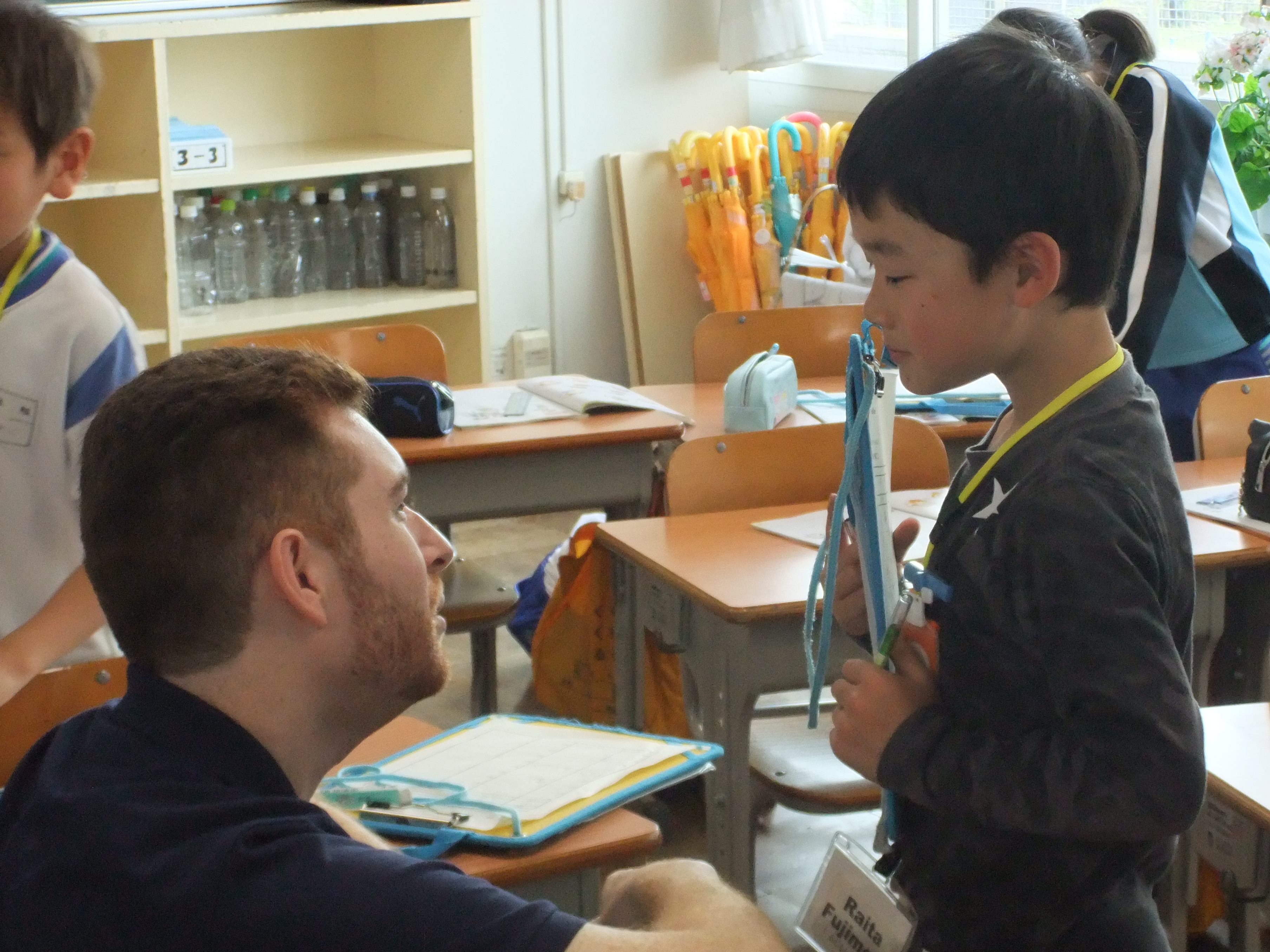 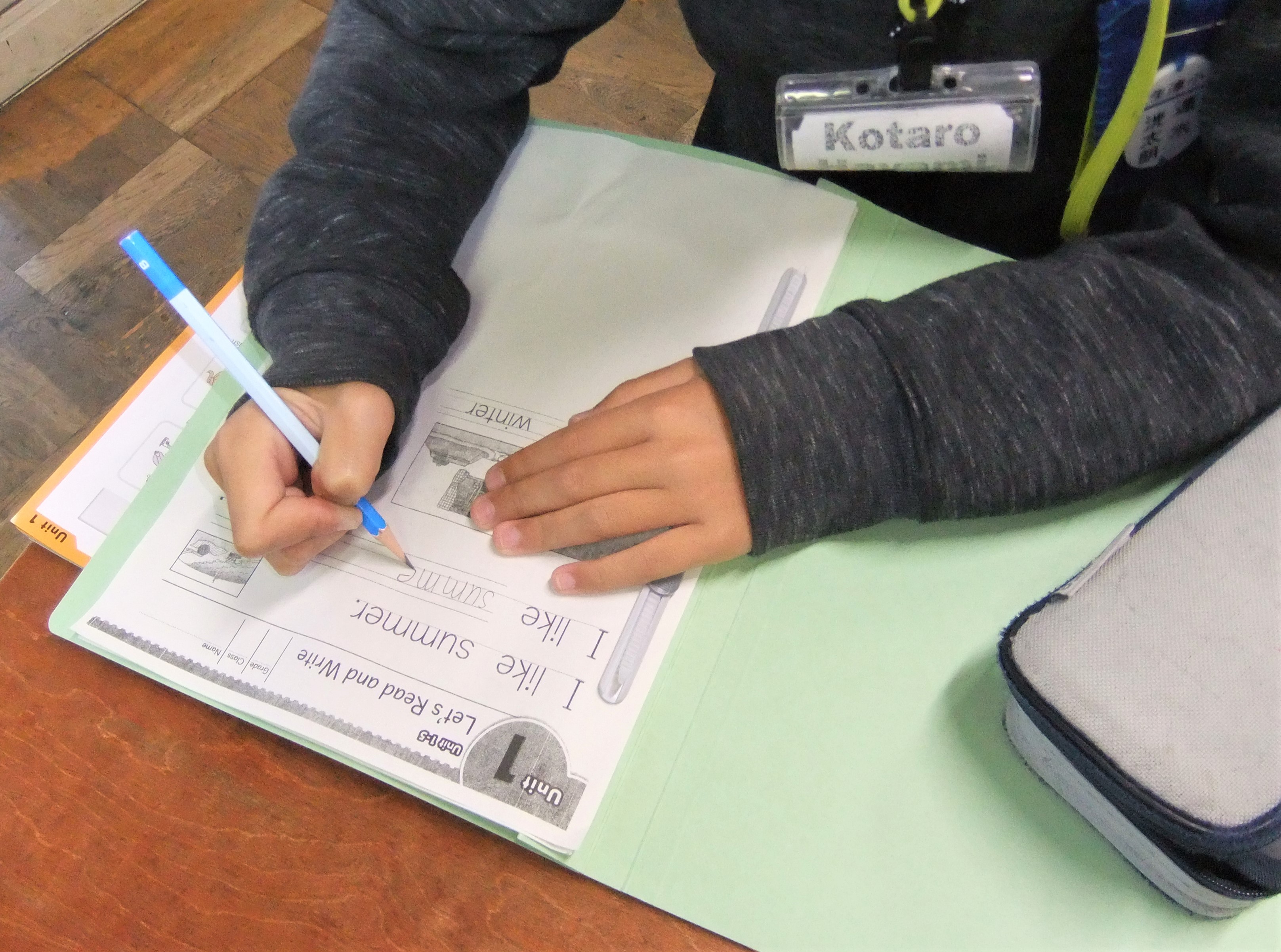 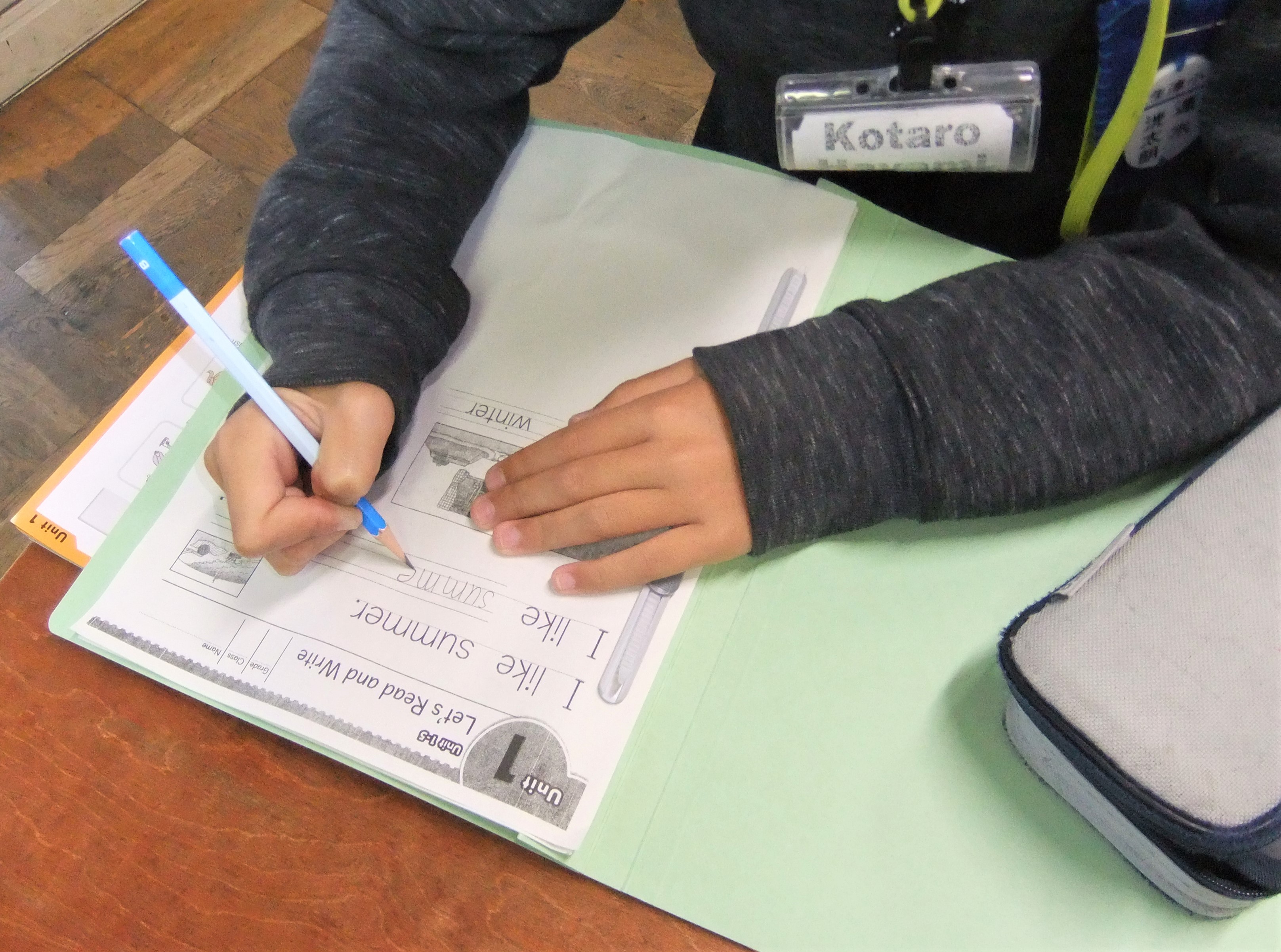 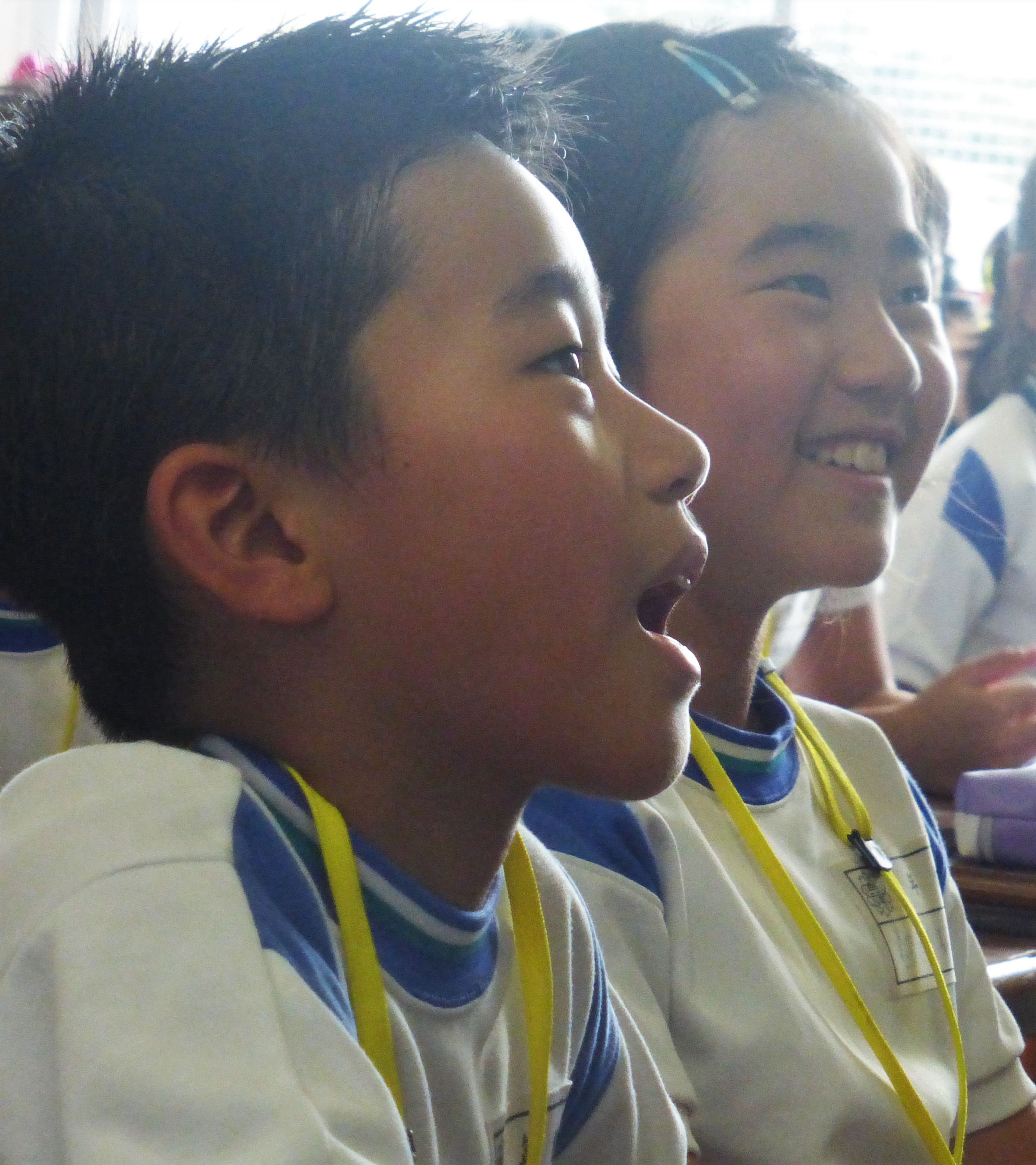 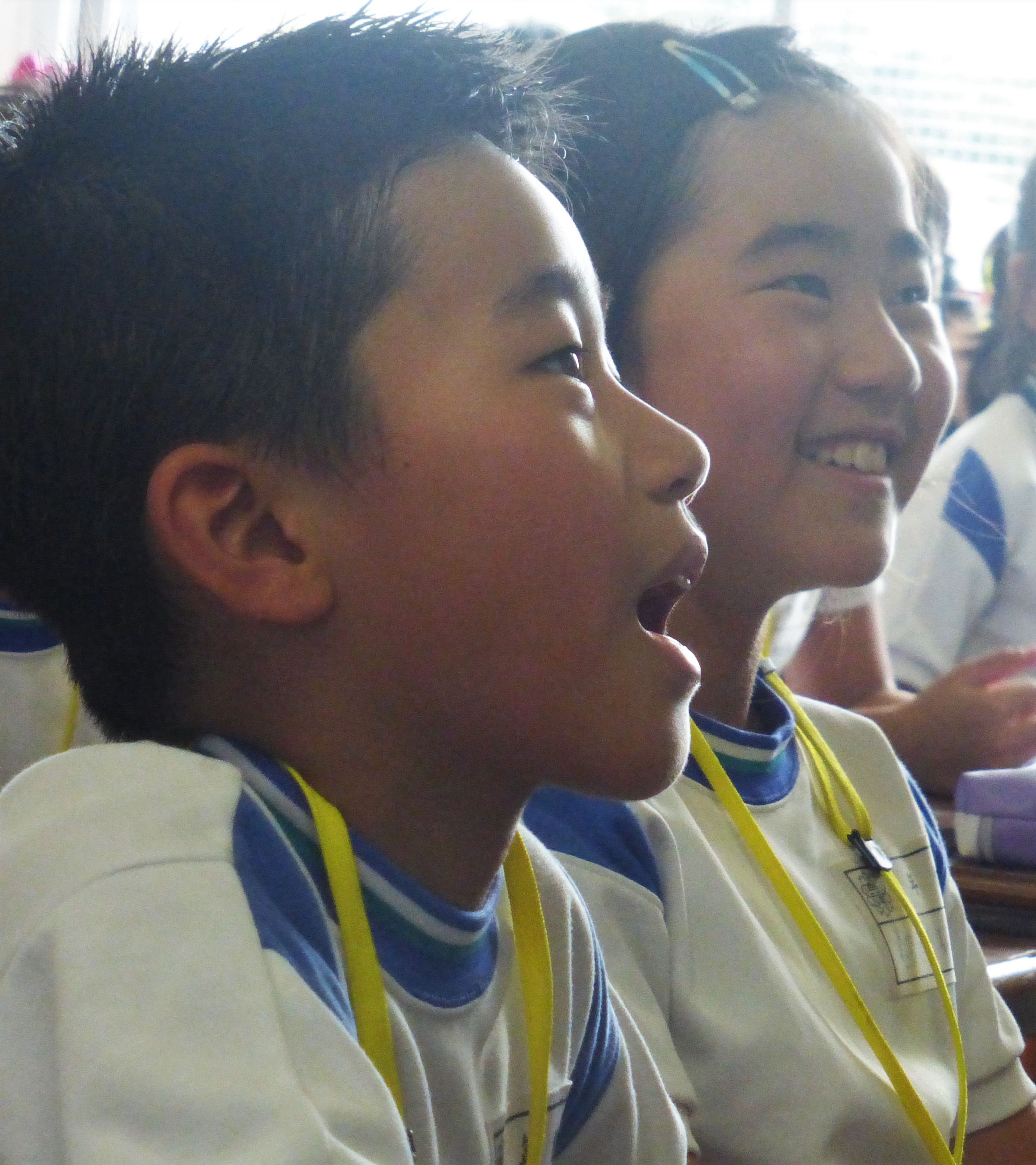 　　秋冷の候，貴台におかれましては，ますますご健勝のこととお慶び申し上げます。 日頃より，本校の教育活動にご理解とご協力を賜り，誠にありがとうございます。さて，本校は，平成２１年度に文科省の教育課程特例校に指定され，英語活動ではなく，教科「英語」としての歩みを始めてから，１０年目になりました。今年度の研究主題は，「主体的にコミュニケ―ションを図ろうとする児童の育成」です。来年度から完全実施される学習指導要領の目標や内容を踏まえて，目指す児童の姿を明確にした単元指導計画を作成し，伝え合う目的や場面，状況等を大切にした言語活動に焦点を当てて研究を進めております。　　　つきましては，本校の取組の一端を下記のように公表させていただきます。ご多用中かと存じますが，ぜひご参加くださり，ご指導を賜りますようご案内申し上げます。記１　期　　日　　令和元年１１月２０日（水）２　会　　場　　岐阜県瑞穂市立生津小学校　　　〒５０１－０２０３岐阜県瑞穂市馬場上光町２丁目１０８番地３　研究主題　　「主体的にコミュニケーションを図ろうとする児童の育成」　　～自分の考えや気持ちを伝え合う言語活動を通して～４　日　　程　　　受付10:00～【授業内容　(場所：各教室　※ほほえみ２組を除く)】【全体会】　１５：０５～１６：３０　 (多目的室)１　校長挨拶　　　　　　　　瑞穂市立生津小学校　　校　　長　　棚橋　　剛２　研究の歩み　　　　　　　　　　　　　　　　　　　研究主任　　小林　保宏３　指導・講評　　　　　　　岐阜女子大学・大学院　　学　　長　　松川　禮子　様　参加申し込み　　次のいずれかの方法で申し込みください。方法１：参加申込書をＦＡＸする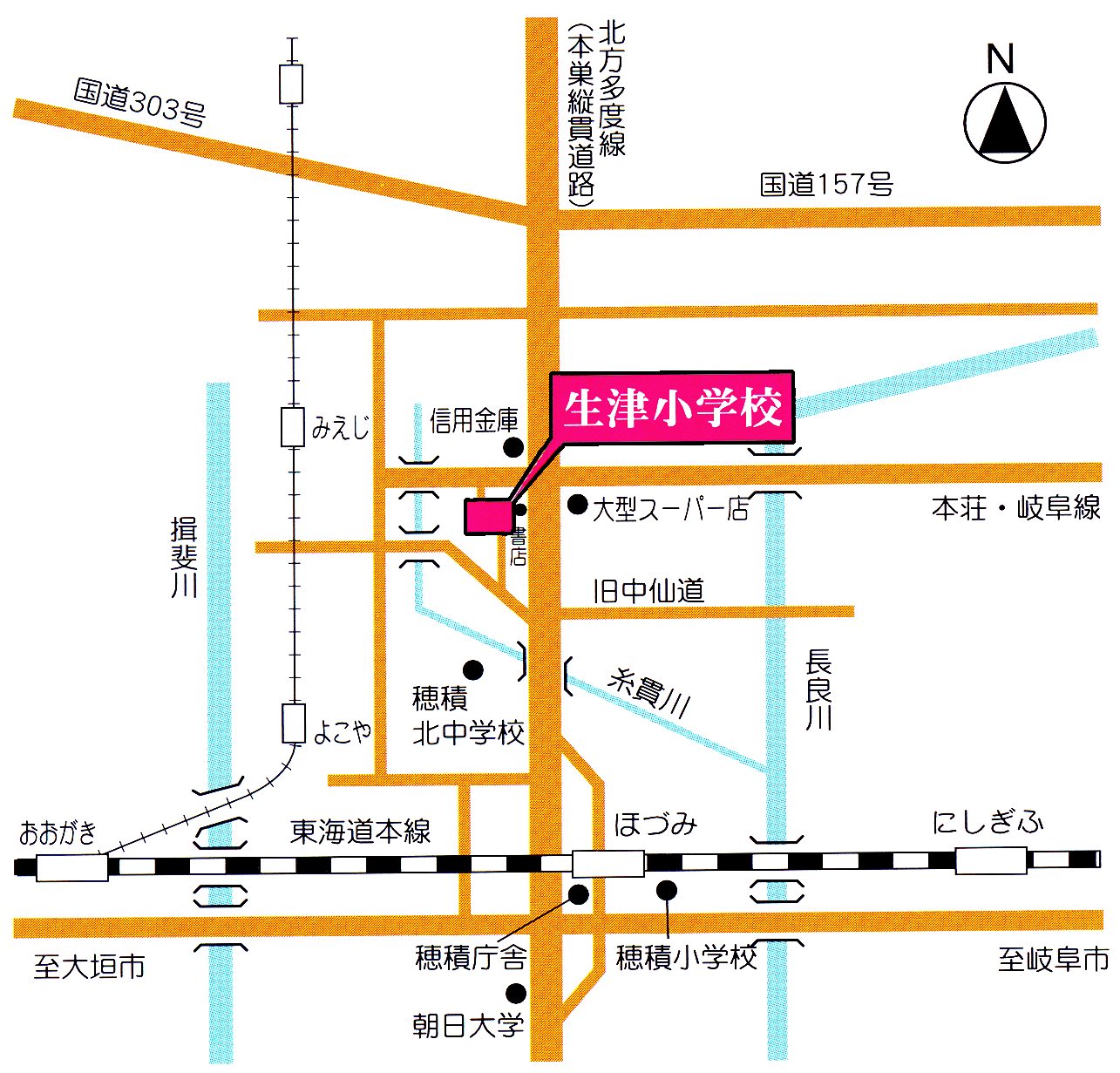 ＦＡＸ：０５８―３２６－７７５４方法２：参加申込書を郵送する〒５０１－０２０３岐阜県瑞穂市馬場上光町２丁目１０８番地瑞穂市立生津小学校 宛　お問い合わせ先　生津小学校　ＴＥＬ：０５８―３２７－５４０６　　　　　　　　E-mail：catfish＠he.mirai.ne.jp                ＵＲＬ：http://edu-mizuho.com/catfish/参加の申し込みは，１１月５日（火）までに送信いただきますよう，お願いいたします。令和元年度　生津小学校 公表会 参加申込書（教頭　尾崎　宛）Fax　058-326-7754公開Ⅰ10:20－11:05公開Ⅱ11:20－12:05昼食12:05－13:00公開Ⅲ13:00－13:45公開Ⅳ14:00－14:45全体会15:05－16:30公開Ⅰ10:20～11:051年1組くだものだいすき　　　　　　 3/3HRT：馬渕　由佳子ALT：Deanne Kernke２年２組Can you find me?　　　　　　　3/4HRT：佐藤　可奈恵ALT：Maria Corpuz３年２組Unit7  This is for you.   1/5HRT：道家　智美JTE ：小栗　遥６年１組Unit6What do youwant to watch?               4/6HRT：郷　美佳子ALT：Lorenzo Mochizuki公開Ⅱ11:20～12:05ほほえみ１組What’s this?             2/4HRT：伊藤　美佳ALT：Deanne Kernke２年３組Can you find me?　　　　　　　1/4HRT：塚田　敦子ALT：Maria Corpuz３年１組Unit7  This is for you.   4/5HRT：浅野　利明JTE ：小栗　遥４年２組Unit7 What do you want?5/5HRT：宮崎　直斗ALT：Lorenzo Mochizuki５年２組Unit6  I want togo to Italy.             7/8HRT：小寺　紗織ALT：Terry Kerns公開Ⅲ13:00～13:45ほほえみ２組ほほえみ戦隊　できるんジャー(多目的室)　1/5HRT：小寺　早紀JTE ：小栗　遥1年２組くだものだいすき　　　　　　 1/3HRT：浅野　綾乃ALT：Deanne Kernke４年１組Unit7 What do you want?3/5HRT：武藤　康代ALT：Lorenzo Mochizuki５年３組Unit6  I want togo to Italy.             3/8HRT：竹中　利優ALT：Terry Kerns公開Ⅳ14:00～14:45２年１組Can you find me?　　　　　　　4/4HRT：木﨑　博文ALT：Maria Corpuz３年３組Unit7  This is for you.   5/5HRT：塚本　葵JTE ：小栗　遥５年１組Unit6  I want togo to Italy.             4/8HRT：小林　保宏ALT：Terry Kerns６年２組Unit6What do youwant to watch?               5/6HRT：藤田　優希ALT：Lorenzo Mochizuki学校名（所属名）学校名（所属名）学校名（所属名）学校名（所属名）Tel所在地〒所在地〒所在地〒所在地〒所在地〒E-mail AddressE-mail AddressE-mail AddressE-mail AddressE-mail Address職　　名氏　　　　　名職　　名氏　　　　　名氏　　　　　名☆前もってご質問等がございましたら，ご記入ください。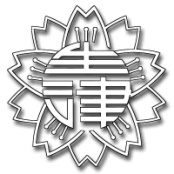 ☆前もってご質問等がございましたら，ご記入ください。☆前もってご質問等がございましたら，ご記入ください。☆前もってご質問等がございましたら，ご記入ください。☆前もってご質問等がございましたら，ご記入ください。